Во исполнение протеста прокуратуры Кардымовского района от 30.03.2020 №02-25-2020 Совет депутатов Каменского сельского поселения Кардымовского района Смоленской области, на основании  Федерального закона от 6 октября  2003 года №131-ФЗ «Об общих принципах организации местного самоуправления в РФ», Федеральным законом  от 6 октября 1999  года №184-ФЗ «Об общих  принципах организации законодательных (представительных) и исполнительных органов государственной власти субъектов РФ) Р Е Ш И Л:1. Внести изменения в Регламент  Совета депутатов Каменского сельского поселения Кардымовского района Смоленской области, утвержденный решением Совета депутатов Каменского сельского поселения от 22.10.2010г №3 (в редакции решения №14 от 25.07.2019г) следующие изменения:1) статья 7 в ч.2 слова « депутатские  обращения и запросы» исключить;2) статья 37 в ч.1 исключить пункт о направлении депутатских запросов  и обращений;3) статья 43»Депутатский запрос» Регламента Совета депутатов Каменского сельского поселения Кардымовского района Смоленской области признать утратившим силу.2. Настоящее решение вступает в силу со дня его обнародования.Глава муниципального образованияКаменского сельского поселения Кардымовского района  Смоленской области                                                                                                       В.П.Шевелева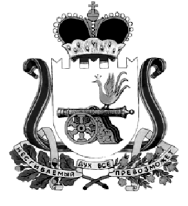    СОВЕТ ДЕПУТАТОВ КАМЕНСКОГО СЕЛЬСКОГО  ПОСЕЛЕНИЯ   КАРДЫМОВСКОГО РАЙОНА СМОЛЕНСКОЙ ОБЛАСТИР Е Ш Е Н И Еот  «  24  »    апреля   2020 года                                                                          № 11